ΤΕΧΝΙΚΕΣ ΠΡΟΔΙΑΓΡΑΦΕΣ - ΠΙΝΑΚΑΣ ΣΥΜΜΟΡΦΩΣΗΣ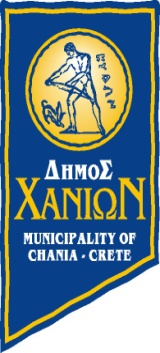 ΕΛΛΗΝΙΚΗ ΔΗΜΟΚΡΑΤΙΑ ΔΗΜΟΣ ΧΑΝΙΩΝ                                           ΣΧΟΛΙΚΗ ΕΠΙΤΡΟΠΗ Δ/ΘΜΙΑΣ ΕΚΠ/ΣΗΣ         Δ/ΝΣΗ: ΚΡΙΑΡΗ 40 (1ΟΣ ΟΡΟΦΟΣ) ΧΑΝΙΑ Τ.Κ. 73135 Τηλ: 28213 41773Fax:28213 41786                                     email: schepitropi2@chania.gr « Προμήθεια οκτώ (8) φωτοαντιγραφικών για τις ανάγκες των Σχολικών Μονάδων  Δευτεροβάθμιας Εκπαίδευσης του Δ Χανίων».Α/ΑΤΕΧΝΙΚΑ ΧΑΡΑΚΤΗΡΙΣΤΙΚΑ1 ΜΟΝΤΕΛΟ, ΕΤΑΙΡΕΙΑ ΚΑΤΑΣΚΕΥΗΣ ΚΑΙ  ΕΤΟΣ ΠΡΩΤΗΣ ΚΥΚΛΟΦΟΡΙΑΣ ΣΤΗΝ ΑΓΟΡΑ 2ΤΟ ΜΗΧΑΝΗΜΑ ΠΡΕΠΕΙ ΝΑ ΕΙΝΑΙ ΚΑΙΝΟΥΡΓΙΟ ΚΑΙ ΑΜΕΤΑΧΕΙΡΙΣΤΟ ΚΑΘΩΣ ΚΑΙ ΝΑ ΜΗΝ ΕΙΝΑΙ ΑΝΑΚΑΤΑΣΚΕΥΑΣΜΕΝΟ, ΝΕΑΣ ΨΗΦΙΑΚΗΣ ΤΕΧΝΟΛΟΓΙΑΣ ΚΑΙ Η ΚΑΤΑΣΚΕΥΗ ΤΟΥ ΝΑ ΕΙΝΑΙ ΕΝΑΡΜΟΝΙΣΜΕΝΗ ΜΕ ΤΑ ΕΥΡΩΠΑΪΚΑ ΠΡΟΤΥΠΑ ΑΣΦΑΛΕΙΑΣ ΚΑΙ ΗΛΕΚΤΡΟΜΑΓΝΗΤΙΚΗΣ ΣΥΜΒΑΤΟΤΗΤΑΣ (ΠΙΣΤΟΠΟΙΗΣΗ CE)3ΛΕΙΤΟΥΡΓΙΕΣ  : ΕΚΤΥΠΩΣΗ, ΑΝΤΙΓΡΑΦΗ, ΣΑΡΩΣΗ, ΨΗΦΙΑΚΗ ΑΠΟΣΤΟΛΗ4ΤΑΧΥΤΗΤΑ ΦΩΤΟΑΝΤΙΓΡΑΦΗΣ (COPY SPEED): ΝΑ ΕΧΕΙ ΤΑΧΥΤΗΤΑ ΠΑΡΑΓΩΓΗΣ ΤΟΥΛΑΧΙΣΤΟΝ ΤΡΙΑΝΤΑ  ΠΕΝΤΕ  (35) ΦΩΤΟΑΝΤΙΓΡΑΦΩΝ Α4 ΑΝΑ ΛΕΠΤΟ5ΜΗΝΙΑΙΑ  ΠΑΡΑΓΩΓΙΚΗ  ΙΚΑΝΟΤΗΤΑ ΤΟΥΛΑΧΙΣΤΟΝ 20.000 MIN/ΤΟΥΛΑΧΙΣΤΟΝ 100.000 MAX 6Η ΦΩΤΟΑΝΤΙΓΡΑΦΗ ΝΑ ΕΠΙΤΥΓΧΑΝΕΤΑΙ ΜΕ ΑΝΑΛΥΣΗ (COPY RESOLUTION) ΤΟΥΛΑΧΙΣΤΟΝ ΕΞΑΚΟΣΙΑ ΕΠΙ ΕΞΑΚΟΣΙΑ (600X600) DPI7ΝΑ ΕΧΕΙ ΧΡΟΝΟ ΠΡΩΤΟΥ ΑΝΤΙΓΡΑΦΟΥ ΜΕΧΡΙ ΚΑΙ ΕΝΝΕΑ (9) ΔΕΥΤΕΡΟΛΕΠΤΑ (TIME TO FIRST COPY).8ΜΕΓΕΘΗ ΠΡΩΤΟΤΥΠΩΝ ΚΑΙ ΑΝΤΙΓΡΑΦΩΝΑΠΟ Α3 ΕΩΣ Α59ΔΥΝΑΤΟΤΗΤΑ ΖΟΟΜ25% – 400% ΜΕ ΒΗΜΑ 1%10ΝΑ   ΕΧΕΙ   ΑΥΤΟΜΑΤΟ  ΤΡΟΦΟΔΟΤΗ  ΠΡΩΤΟΤΥΠΩΝ  ΔΙΠΛΗΣ  ΟΨΗΣ  (DADF) ΤΟΥΛΑΧΙΣΤΟΝ 50 ΦΥΛΛΩΝ. ΕΠΙΣΗΣ ΝΑ ΔΙΑΘΕΤΕΙ   ΑΥΤΟΜΑΤΟ ΣΥΣΤΗΜΑ ΑΝΤΙΓΡΑΦΗΣ ΔΙΠΛΗΣ ΟΨΗΣ (DUPLEX).11ΣΥΝΕΧΟΜΕΝΑ ΑΝΤΙΓΡΑΦΑ 1-99912ΝΑ ΔΙΑΘΕΤΕΙ ΜΝΗΜΗ ΤΟΥΛΑΧΙΣΤΟΝ ΕΝΑ  (1) GΒ13ΝΑ ΔΙΑΘΕΤΕΙ ΣΚΛΗΡΟ ΔΙΣΚΟ 100GΒ ΤΟΥΛΑΧΙΣΤΟΝ14ΝΑ ΤΡΟΦΟΔΟΤΕΙΤΑΙ ΜΕ ΧΑΡΤΙ ΑΠΟ ΔΥΟ (2) ΚΑΣΕΤΕΣ (ΕΚΤΟΣ ΤΟΥ BY PASS), ΧΩΡΗΤΙΚΟΤΗΤΑΣ ΤΟΥΛΑΧΙΣΤΟΝ 500 ΦΥΛΛΩΝ Η ΚΑΘΕ ΜΙΑ. ΝΑ ΔΙΑΘΕΤΕΙ BY PASS ΧΑΡΤΙΟΥ ΤΟΥΛΑΧΙΣΤΟΝ ΠΕΝΗΝΤΑ (50) ΦΥΛΛΩΝ 15ΒΑΡΟΣ ΧΑΡΤΙΟΥ ΤΟΥΛΑΧΙΣΤΟΝ 60-150 GR16ΔΥΝΑΤΟΤΗΤΑ ΑΥΤΟΜΑΤΗΣ ΤΡΟΦΟΔΟΣΙΑΣ ΓΙΑ ΕΙΔΙΚΕΣ ΜΟΡΦΕΣ ΧΑΡΤΙΟΥ (ΦΑΚΕΛΟΙ, ΑΥΤΟΚΟΛΛΗΤΑ, ΧΑΡΤΟΝΙΑ ΚΛΠ)17ΕΡΓΟΣΤΑΣΙΑΚΗ ΤΡΟΧΗΛΑΤΗ ΒΑΣΗ ΙΔΙΟΥ ΚΑΤΑΣΚΕΥΑΣΤΗ18ΝΑ ΔΙΑΘΕΤΕΙ ΤΟΥΛΑΧΙΣΤΟΝ ΣΥΝΔΕΣΗ USB 2.0, ETHERNET 10/100/100019ΕΚΤΥΠΩΣΗ ΠΑΝΩ ΣΤΗΝ ΜΗΧΑΝΗ ΑΠΟ USB STICK20ΝΑ ΔΙΑΘΕΤΕΙ ΛΕΙΤΟΥΡΓΙΑ ΕΓΧΡΩΜΗΣ ΣΑΡΩΣΗΣ (SCANNER) ΜΕ ΣΥΝΔΕΣΗ ΣΕ ΕΝΑ ΤΟΥΛΑΧΙΣΤΟΝ ΗΛΕΚΤΡΟΝΙΚΟ ΥΠΟΛΟΓΙΣΤΗ ΜΕΣΩ USB ΚΑΙ ΣΕ ΔΙΚΤΥΟ ΜΕΣΩ ETHERNET 21ΑΡΧΕΙΑ PDF / TIFF22ΝΑ  ΔΙΑΘΕΤΕΙ  ΣΥΣΤΗΜΑ  ΗΛΕΚΤΡΟΝΙΚΗΣ  ΣΕΛΙΔΟΠΟΙΗΣΗΣ ΕΓΓΡΑΦΩΝ ΜΕ ΔΙΑΧΩΡΙΣΜΟ ΤΩΝ ΣΕΤ23ΣΑΡΩΣΗ ΠΑΝΩ ΑΠΟ ΤΗΝ ΜΗΧΑΝΗ ΣΕ USB STICK24ΝΑ ΔΙΑΘΕΤΕΙ DRIVERS ΤΟΥΛΑΧΙΣΤΟΝ ΓΙΑWINDOWS  7/2000/XP/VISTA,  LINUX25ΝΑ ΔΙΑΘΕΤΕΙ ΚΩΔΙΚΟΥΣ ΧΡΗΣΤΩΝ26ΝΑ ΔΙΑΘΕΤΕΙ ΠΙΝΑΚΑ ΛΕΙΤΟΥΡΓΙΩΝ ΚΑΙ ΧΕΙΡΙΣΜΟΥ (ΤΟΥΛΑΧΙΣΤΟΝ ΣΤΗΝ ΕΛΛΗΝΙΚΗ ΓΛΩΣΣΑ) ΜΕ ΟΛΑ ΤΑ ΑΠΑΡΑΙΤΗΤΑ ΠΛΗΚΤΡΑ ΚΑΙ ΦΩΤΕΙΝΕΣ ΕΝΔΕΙΞΕΙΣ Η ΝΑ ΔΙΑΘΕΤΕΙ ΟΘΟΝΗ ΑΦΗΣ (TOUCH SCREEN), ΜΕ ΑΠΕΙΚΟΝΙΣΗ ΤΩΝ ΣΗΜΕΙΩΝ ΕΜΠΛΟΚΗΣ ΤΟΥ ΧΑΡΤΙΟΥ, ΕΛΛΕΙΨΗΣ ΑΝΑΛΩΣΙΜΩΝ ΥΛΙΚΩΝ ΚΛΠ.27ΝΑ ΔΙΑΘΕΤΕΙ ΣΥΣΤΗΜΑ ΕΞΟΙΚΟΝΟΜΗΣΗΣ ΕΝΕΡΓΕΙΑΣ (ENERGY SAVER MODE) ΟΤΑΝ ΔΕΝ ΛΕΙΤΟΥΡΓΕΙ28ΝΑ  ΛΕΙΤΟΥΡΓΕΙ  ΜΕ  ΡΕΥΜΑ  220/230V  ΣΥΧΝΟΤΗΤΑΣ  50/60HZ  ΧΩΡΙΣ  ΑΝΑΓΚΗ  ΕΙΔΙΚΗΣ ΕΓΚΑΤΑΣΤΑΣΗΣ29ΕΓΓΥΗΣΗ ΓΙΑ 1 ΕΤΟΣ ΤΟΥΛΑΧΙΣΤΟΝ. 